Église Saint-Joseph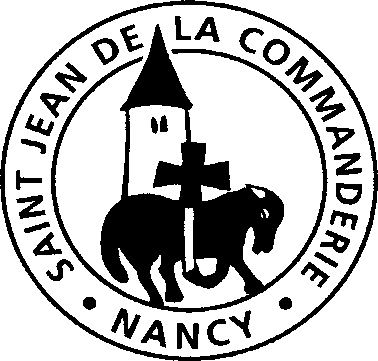 12 février 20176ème Dimanche du temps ordinaire (année A)Dimanche de la santéLe don de DieuLes thèmes de responsabilité et de vérité traversent la liturgie de la Parole. Ceux de sagesse et de justice rayonnent sur elle. La première lecture le rappelle : nous sommes libres de choisir entre « l'eau et le feu... la vie et la mort ». Faire le bon choix nous mène plus loin que nous croyons, « jusqu'à la sagesse du mystère de Dieu » dont parle saint Paul. Un mystère qui transcende les préceptes. Car Dieu nous a donnés bien davantage que la Loi. Il nous a donnés « le Seigneur de gloire », celui qui sera rejeté, crucifié et qui ressuscitera. Dieu ne cesse pas de donner. Et lui, le Christ, nous parle avec une autorité souveraine : « vous avez appris... Eh bien, moi je vous dis. » Il n'abolit rien ; il accomplit. Il porte au plus haut point la Loi, la Parole, la sagesse et, dans l'eucharistie, il se livre pour nous.Entrée : Dieu qui nous appelles à vivre	Cna 547Dieu qui nous appelles à vivre aux combats de la liberté (bis), Pour briser nos chaînes, fais en nous ce que tu dis,Pour briser nos chaînes, fais jaillir en nous l’esprit..Dieu qui nous apprends à vivre aux chemins de la vérité, Pour lever le jour, fais en nous ce que tu dis,Pour lever le jour, fais jaillir en nous l’esprit..Dieu qui nous invites à suivre le soleil du Ressuscité, Pour passer la mort, fais en nous ce que tu dis,Pour passer la mort, fais jaillir en nous l’esprit..Dieu qui as ouvert le livre où s’écrit notre dignité, Pour tenir debout, fais en nous ce que tu dis, Pour tenir debout, fais jaillir en nous l’esprit.1° LECTURE : BEN SIRAC LE SAGE (15,15-20)Le monde juif connaît bien la symbolique des « deux voies » par laquelle l'homme est invité à choisir entre le bien et le mal, la vie et la mort. Le Sage s'y réfère au moment de parler des commandements. Car ceux-ci sont donnés par Dieu pour la vie des hommes.PSAUME 118R/ HEUREUX CEUX QUI MARCHENT SUIVANT LA LOI DU SEIGNEURHeureux les hommes intègres dans leurs voies qui marchent suivant la loi du Seigneur !Heureux ceux qui gardent ses exigences, ils le cherchent de tout cœur !	R/Toi, tu promulgues des préceptes à observer entièrement.Puissent mes voies s'affermirà observer tes commandements !	R/Sois bon pour ton serviteur, et je vivrai, j'observerai ta parole.Ouvre mes yeux,que je contemple les merveilles de ta loi.	R/Enseigne-moi, Seigneur, le chemin de tes ordres ; à les garder, j'aurai ma récompense.Montre-moi comment garder ta loi,que je l'observe de tout cœur !	R/2èmeLECTURE :1èreLETTRE DE SAINT PAUL AUX CORINTHIENS (2, 6-10)Croire en un bonheur exigeant, choisir un chemin qui passe par la croix, ce n'est pas la sagesse u monde , mais c'est notre foi.ACCLAMATIONAlléluia. Tu es béni, Père, Seigneur du ciel et de la terre, tu as révélé aux tout- petits les mystères du royaume. Alléluia.ÉVANGILE SELON SAINT MATTHIEU (5, 17-37)Jésus accomplit la loi, et les commandements se font invitation à la vie et à l'amour.PRIÈRE UNIVERSELLEEn ce jour où nous célébrons la résurrection du Christ, prions son Père et notre Père.Pour les prophètes et les apôtres d'aujourd'hui, pour nos frères chrétiens persécutés à cause de leur foi, pour le pape François et les responsables de l’Église, demandons la force de la foi, prions le Seigneur.R/ SUR DE TON AMOUR ET FORTS DE NOTRE FOI, SEIGNEUR NOUS TE PRIONS.Pour les juristes et ceux qui sont chargés de promulguer et de faire appliquer la loi ; pour ceux qui se sentent injustement condamnés et pour les victimes, demandons le secours de l'Esprit, prions le Seigneur.	R/Pour les malades et les soignants, en ce dimanche de la santé, pour les couples en souffrance, pour les personnes exclues du monde du travail, demandons le réconfort et la paix, prions le Seigneur.	R/Pour nos communautés chrétiennes parfois divisées par la jalousie, les rivalités et pour qu'elles s'ouvrent au service des plus démunis, implorons l'Esprit d'amour, prions le Seigneur.	R/Père, nous avons foi en ton amour et en ta bonté pour tous les hommes, exauce les prières que nous te présentons en ce jour par Jésus-Christ ton Fils, notre Seigneur et notre Dieu.Communion : La Sagesse a dressé une table	Cna 332R/ LA SAGESSE A DRESSÉ UNE TABLE, ELLE INVITE LES HOMMES AU FESTIN.VENEZ AU BANQUET DU FILS DE L’HOMME ;MANGEZ ET BUVEZ LA PÂQUE DE DIEU.Je bénirai le Seigneur en tout temps,sa louange est sans cesse à mes lèvres. En Dieu, mon âme trouve sa gloire,que les pauvres m’entendent et soient en fête.	R/Proclamez avec moi que le Seigneur est grand, exaltons tous ensemble son Nom !J’ai cherché le Seigneur et il m’a répondu, de toutes mes terreurs il m’a délivré.	R/Tournez-vous vers le Seigneur et vous serez illuminés, votre visage ne sera pas couvert de honte.Un pauvre a crié et Dieu a entendu,le Seigneur l’a sauvé de toutes ses angoisses.	R/